Månedsbrev for Edderkoppene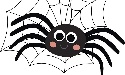 I januar har vi :Jobbet med temaet Vinter Tatt imot et nytt barn ArtemVært på turer og i StorhaughallenHatt språksamlingerTatt farvel med Elias som begynner i barnehage på HundvågI febuar skal vi:Jobbe videre med temaet VinterTa imot 2 nye barn Joaquim og OlekseiiMarkere fastelavn med forming og bollerFargefest i barnehagenFeire 2 bursdager Jens og MiracRammeplanen:Barnehagen skal bidra til at barna blir glade i naturen og får erfaringer med naturen som fremmer evnen til å orientere seg og oppholde seg i naturen til ulike årstider. Barnehagen bidra til at barna:Får utforske og utvikle sin språkforståelse, språkkompetanse og et mangfold av kommunikasjonsformer.Får gode opplevelser med friluftsliv året rundtPersonalet skal:Inkludere alle i språkstimulerende aktiviteterlegge til rette for mangfoldige naturopplevelser og bruke naturen som arena for lek, undring, utforsking og læringViktige datoer:*  Bollemandag 12. februar* Fargefest fredag 23. februar